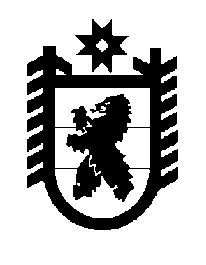 Российская Федерация Республика Карелия    ПРАВИТЕЛЬСТВО РЕСПУБЛИКИ КАРЕЛИЯРАСПОРЯЖЕНИЕот  11 октября 2018 года № 636р-Пг. Петрозаводск  В соответствии с частью 5 статьи 9 Закона Республики Карелия                     от 21 декабря 2017 года № 2205-ЗРК «О бюджете Республики Карелия на 2018 год и на плановый период 2019 и 2020 годов», Указом Главы Республики Карелия от 14 февраля 2014 года № 13 «Об утверждении Порядка выделения грантов муниципальным образованиям в целях содействия достижению и (или) поощрения достижения наилучших значений показателей деятельности органов местного самоуправления городских округов и муниципальных районов»:Предоставить гранты следующим муниципальным образованиям, имеющим наивысшие значения комплексной оценки эффективности деятельности органов местного самоуправления городских округов и муниципальных районов за 2017 год:Муезерскому муниципальному району – 1958,9 тыс. руб.;Лоухскому муниципальному району – 1899,9 тыс. руб.;Костомукшскому городскому округу – 1141,2 тыс. руб.
           Глава Республики Карелия                                                              А.О. Парфенчиков